											   **Delete as appropriateI enclose the Licence fee (if applicable, see overleaf for a breakdown of fees)I enclose a copy of proof of Public Liability Insurance Cover(to a minimum of £5million)Cheques should be made payable to:Biggleswade Town CouncilI declare that to the best of my knowledge and belief the statements made on this form are true and correct and that no material particular has been omitted.Signed …………………………………………………………..		Dated …………..…………Please note:All licence fees are subject to review annually.The Council is charging for the licence to cover the administration of bringing in the licensing system, and for the on-going monitoring and enforcement to ensure these areas remain suitable for all those who use them.The Council will expect businesses to make sure that the licensed area is cleaned and that litter such as cigarette butts and napkins do not blow into the street. Failure to do so may result in further licences not being issued.The use of covered ashtrays and napkin holders is strongly advised. Please return the completed form to:Town Clerk
Biggleswade Town CouncilThe Old Court House
4 Saffron Road
Biggleswade
SG18 8DL

enquiries@biggleswadetowncouncil.gov.uk
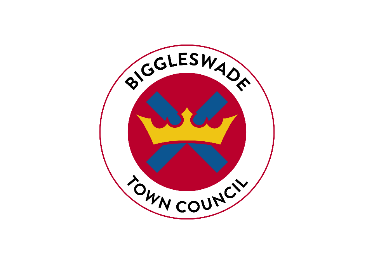 LICENCE APPLICATION FORA-Boards and/or Temporary Street FurnitureON THE HIGHWAYI hereby apply for a Licence to place Temporary Street Furnitureassociated with my business on the highwayoutside my business premisesFull Name of Applicant:Mr/Mrs/Ms/Miss Mr/Mrs/Ms/Miss Mr/Mrs/Ms/Miss Name of Business:Email Address:Telephone Number:Address of Business:Post Code:I would like to apply for Licence 1: A-BoardsYes / No **I would like to apply for Licence 2: Temporary Street Furniture Yes / No **(please note: Licence 2 will provide for a designated Licence Area outside the applying business premises where the business can site Tables, Chairs, Parasols, A-Boards, Menu Boards, Umbrellas etc which may be required to be enclosed by freestanding, removable barriers)(please note: Licence 2 will provide for a designated Licence Area outside the applying business premises where the business can site Tables, Chairs, Parasols, A-Boards, Menu Boards, Umbrellas etc which may be required to be enclosed by freestanding, removable barriers)If you are applying for Licence 2, please confirm that you have freestanding, removable barriers to define your designated area, should this be required; and that you agree to ensure all items of street furniture associated with your business remain within the areaYes / No **I confirm that I will ensure all items are removed from the street each day once the business closes, and during periods when the items could pose a danger to members of the public, such as high windsYes / No **I confirm that I have read the Policy and Guidelines for A-Boards and Temporary Street Furniture, and agree to accept the terms and conditions set out within the documentYes / No **LICENCE APPLICATION FORA-Boards and/or Temporary Street FurnitureOn the HighwayLICENCE FEES as of 2019/20Licence TypeArea range in m2Fee in First YearCurrentRenewal FeeLicence 1: A-BoardsN/A£0.00£0.00Licence 2: Temporary Street FurnitureN/A£0.00£0.00